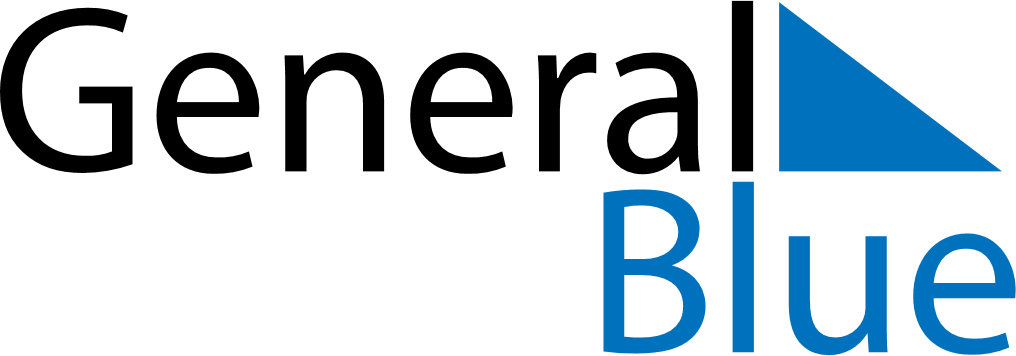 August 2028August 2028August 2028VenezuelaVenezuelaMondayTuesdayWednesdayThursdayFridaySaturdaySunday123456Flag Day78910111213141516171819202122232425262728293031